Z A H T J E Vza donaciju plastenika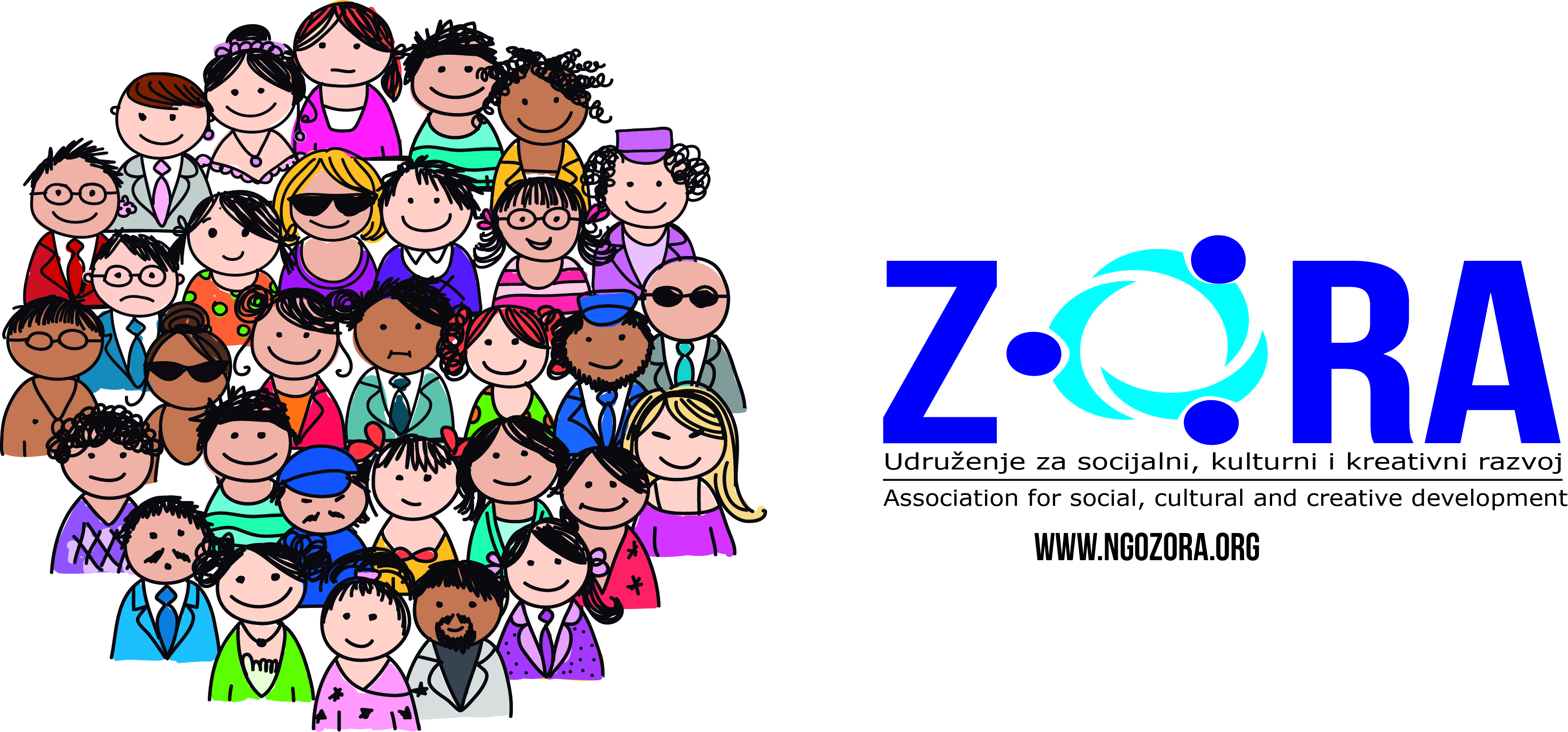 ZORACRKVICE L372 000, Zenica, Bosna i Hercegovina+387 62 124 851E-mail/Web: arminsestic@ngozora.org / www.ngozora.org                                      “Poboljšanje životnih uslova domaćinstava ugroženim u poplavama u Zenici ”                                      “Poboljšanje životnih uslova domaćinstava ugroženim u poplavama u Zenici ”                                      “Poboljšanje životnih uslova domaćinstava ugroženim u poplavama u Zenici ”                                      “Poboljšanje životnih uslova domaćinstava ugroženim u poplavama u Zenici ”                                      “Poboljšanje životnih uslova domaćinstava ugroženim u poplavama u Zenici ”                                      “Poboljšanje životnih uslova domaćinstava ugroženim u poplavama u Zenici ”                                      “Poboljšanje životnih uslova domaćinstava ugroženim u poplavama u Zenici ”                                      “Poboljšanje životnih uslova domaćinstava ugroženim u poplavama u Zenici ”                                      “Poboljšanje životnih uslova domaćinstava ugroženim u poplavama u Zenici ”                                      “Poboljšanje životnih uslova domaćinstava ugroženim u poplavama u Zenici ”                                      “Poboljšanje životnih uslova domaćinstava ugroženim u poplavama u Zenici ”                                      “Poboljšanje životnih uslova domaćinstava ugroženim u poplavama u Zenici ”                                      “Poboljšanje životnih uslova domaćinstava ugroženim u poplavama u Zenici ”                                      “Poboljšanje životnih uslova domaćinstava ugroženim u poplavama u Zenici ”                                      “Poboljšanje životnih uslova domaćinstava ugroženim u poplavama u Zenici ”                                      “Poboljšanje životnih uslova domaćinstava ugroženim u poplavama u Zenici ”                                      “Poboljšanje životnih uslova domaćinstava ugroženim u poplavama u Zenici ”                                      “Poboljšanje životnih uslova domaćinstava ugroženim u poplavama u Zenici ”                                      “Poboljšanje životnih uslova domaćinstava ugroženim u poplavama u Zenici ”Prezime i imePrezime i imePrezime i imeBroj lične/osobne karteBroj lične/osobne karteBroj lične/osobne karteJMBJMBJMBAdresa stanovanjaAdresa stanovanjaAdresa stanovanjaKontakt telefonKontakt telefonKontakt telefonRegistrovano poljoprivredno gazdinstvoRegistrovano poljoprivredno gazdinstvoRegistrovano poljoprivredno gazdinstvoDANEDANEDANEDANEDANEDANEDANEDANEDANEDANEDANEDANEDANEDANEDANEDANEVrsta proizvodnje za koju se prijavljujeVrsta proizvodnje za koju se prijavljujeVrsta proizvodnje za koju se prijavljujeVrsta proizvodnje za koju se prijavljujeVrsta proizvodnje za koju se prijavljujeVrsta proizvodnje za koju se prijavljujeVrsta proizvodnje za koju se prijavljujeVrsta proizvodnje za koju se prijavljujeVrsta proizvodnje za koju se prijavljujeVrsta proizvodnje za koju se prijavljujeVrsta proizvodnje za koju se prijavljujeVrsta proizvodnje za koju se prijavljujeVrsta proizvodnje za koju se prijavljujeVrsta proizvodnje za koju se prijavljujeVrsta proizvodnje za koju se prijavljujeVrsta proizvodnje za koju se prijavljujeVrsta proizvodnje za koju se prijavljujeVrsta proizvodnje za koju se prijavljujeVrsta proizvodnje za koju se prijavljujePlasteničkaPlasteničkaPlasteničkaPriložena dokumentacija: Rb.Naziv dokumentaNaziv dokumentaNaziv dokumentaNaziv dokumentaNaziv dokumentaOriginal Original Original Original Ovjerena kopijaOvjerena kopijaOvjerena kopijaOvjerena kopijaOvjerena kopijaKopija Kopija Kopija Priložena dokumentacija: 1.Kopija lične karte kandidatkinje/kandidata nosioca domaćinstva;Kopija lične karte kandidatkinje/kandidata nosioca domaćinstva;Kopija lične karte kandidatkinje/kandidata nosioca domaćinstva;Kopija lične karte kandidatkinje/kandidata nosioca domaćinstva;Kopija lične karte kandidatkinje/kandidata nosioca domaćinstva;Priložena dokumentacija: 2.Potvrda o prebivalištu kandidatkinje/kandidata (CIPS);Potvrda o prebivalištu kandidatkinje/kandidata (CIPS);Potvrda o prebivalištu kandidatkinje/kandidata (CIPS);Potvrda o prebivalištu kandidatkinje/kandidata (CIPS);Potvrda o prebivalištu kandidatkinje/kandidata (CIPS);Priložena dokumentacija: 3.Kućna lista (dokument po zahtjevu kandidatkinje/kandidata izdaje Grad Zenica);Kućna lista (dokument po zahtjevu kandidatkinje/kandidata izdaje Grad Zenica);Kućna lista (dokument po zahtjevu kandidatkinje/kandidata izdaje Grad Zenica);Kućna lista (dokument po zahtjevu kandidatkinje/kandidata izdaje Grad Zenica);Kućna lista (dokument po zahtjevu kandidatkinje/kandidata izdaje Grad Zenica);Priložena dokumentacija: 4.Potvrda o nezaposlenosti kandidatkinje - Biro za zapošljavanjePotvrda o nezaposlenosti kandidatkinje - Biro za zapošljavanjePotvrda o nezaposlenosti kandidatkinje - Biro za zapošljavanjePotvrda o nezaposlenosti kandidatkinje - Biro za zapošljavanjePotvrda o nezaposlenosti kandidatkinje - Biro za zapošljavanjePriložena dokumentacija: 5.Potvrda o nezaposlenosti sa Biroa za zapošljavanje - za svakog punoljetnog, a nezaposlenog člana domaćinstva koji je na kućnoj listi;Potvrda o nezaposlenosti sa Biroa za zapošljavanje - za svakog punoljetnog, a nezaposlenog člana domaćinstva koji je na kućnoj listi;Potvrda o nezaposlenosti sa Biroa za zapošljavanje - za svakog punoljetnog, a nezaposlenog člana domaćinstva koji je na kućnoj listi;Potvrda o nezaposlenosti sa Biroa za zapošljavanje - za svakog punoljetnog, a nezaposlenog člana domaćinstva koji je na kućnoj listi;Potvrda o nezaposlenosti sa Biroa za zapošljavanje - za svakog punoljetnog, a nezaposlenog člana domaćinstva koji je na kućnoj listi;Priložena dokumentacija: 6.Ček od zadnje penzije za svako penzionisano lice koje živi u domaćinstvu kandidatkinje(fotokopija);Ček od zadnje penzije za svako penzionisano lice koje živi u domaćinstvu kandidatkinje(fotokopija);Ček od zadnje penzije za svako penzionisano lice koje živi u domaćinstvu kandidatkinje(fotokopija);Ček od zadnje penzije za svako penzionisano lice koje živi u domaćinstvu kandidatkinje(fotokopija);Ček od zadnje penzije za svako penzionisano lice koje živi u domaćinstvu kandidatkinje(fotokopija);Priložena dokumentacija: 7.Posljednja Platna lista za svako zaposleno lice koje živi u domaćinstvu kandidatkinje(fotokopijaPosljednja Platna lista za svako zaposleno lice koje živi u domaćinstvu kandidatkinje(fotokopijaPosljednja Platna lista za svako zaposleno lice koje živi u domaćinstvu kandidatkinje(fotokopijaPosljednja Platna lista za svako zaposleno lice koje živi u domaćinstvu kandidatkinje(fotokopijaPosljednja Platna lista za svako zaposleno lice koje živi u domaćinstvu kandidatkinje(fotokopijaPriložena dokumentacija: 8.Posjedovni list– za parcelu koja se namjerava koristiti za poljoprivrednu djelatnost, odnosno postavljanje plastenika Posjedovni list– za parcelu koja se namjerava koristiti za poljoprivrednu djelatnost, odnosno postavljanje plastenika Posjedovni list– za parcelu koja se namjerava koristiti za poljoprivrednu djelatnost, odnosno postavljanje plastenika Posjedovni list– za parcelu koja se namjerava koristiti za poljoprivrednu djelatnost, odnosno postavljanje plastenika Posjedovni list– za parcelu koja se namjerava koristiti za poljoprivrednu djelatnost, odnosno postavljanje plastenika Priložena dokumentacija: 9.Izjava o pravu korištenja parcele za potrebe postavljanja plastenika;Izjava kandidatkinje/kandidata o neposjedovanju plastenika dodijeljenom kroz program donacije; Izjava kandidatkinje/kandidata o neposjedovanju profesionalnog plastenika od minimalno 50m2;    Izjava o tačnosti/istinitosti prijavnih podataka.Izjava o pravu korištenja parcele za potrebe postavljanja plastenika;Izjava kandidatkinje/kandidata o neposjedovanju plastenika dodijeljenom kroz program donacije; Izjava kandidatkinje/kandidata o neposjedovanju profesionalnog plastenika od minimalno 50m2;    Izjava o tačnosti/istinitosti prijavnih podataka.Izjava o pravu korištenja parcele za potrebe postavljanja plastenika;Izjava kandidatkinje/kandidata o neposjedovanju plastenika dodijeljenom kroz program donacije; Izjava kandidatkinje/kandidata o neposjedovanju profesionalnog plastenika od minimalno 50m2;    Izjava o tačnosti/istinitosti prijavnih podataka.Izjava o pravu korištenja parcele za potrebe postavljanja plastenika;Izjava kandidatkinje/kandidata o neposjedovanju plastenika dodijeljenom kroz program donacije; Izjava kandidatkinje/kandidata o neposjedovanju profesionalnog plastenika od minimalno 50m2;    Izjava o tačnosti/istinitosti prijavnih podataka.Izjava o pravu korištenja parcele za potrebe postavljanja plastenika;Izjava kandidatkinje/kandidata o neposjedovanju plastenika dodijeljenom kroz program donacije; Izjava kandidatkinje/kandidata o neposjedovanju profesionalnog plastenika od minimalno 50m2;    Izjava o tačnosti/istinitosti prijavnih podataka.DOKUMENTACIJA:Kopija lične karte kandidatkinje/kandidata nosioca domaćinstva;Potvrda o prebivalištu kandidatkinje/kandidata (CIPS);Kućna lista (dokument po zahtjevu kandidatkinje/kandidata izdaje Grad Zenica);Potvrda o nezaposlenosti kandidatkinje - Biro za zapošljavanje. Potvrda o nezaposlenosti sa Biroa za zapošljavanje - za svakog punoljetnog, a nezaposlenog člana domaćinstva koji je na kućnoj listi;Ček od zadnje penzije za svako penzionisano lice koje živi u domaćinstvu kandidatkinje(fotokopija);Posljednja Platna lista za svako zaposleno lice koje živi u domaćinstvu kandidatkinje(fotokopija); Posjedovni list– za parcelu koja se namjerava koristiti za poljoprivrednu djelatnost, odnosno postavljanje plastenika; Izjava o pravu korištenja parcele za potrebe postavljanja plastenika;Izjava kandidatkinje/kandidata o neposjedovanju plastenika dodijeljenom kroz program donacije; Izjava kandidatkinje/kandidata o neposjedovanju profesionalnog plastenika od minimalno 50m2;    Izjava o tačnosti/istinitosti prijavnih podataka.U ____________dana______________Potpis podnosioca zahtjeva: